Пенсионный фонд Российской Федерации
Государственное учреждение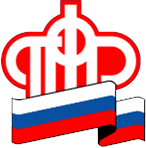 Управление  Пенсионного фонда РФ   в г. НяганиХанты-Мансийского автономного округа – Югры_________________________________(межрайонное)_____________________________________ 19 июня  2019 года                                                                                            Пресс-релизСоблюдение законов – основа благополучия гражданФедеральным законом от 29 ноября 2012 года № 207-ФЗ «О внесении изменений в Уголовный кодекс Российской Федерации и отдельные законодательные акты Российской Федерации» внесены изменения в УК РФ. Статья 159.2 УК РФ устанавливает следующее: мошенничество при получении выплат, то есть хищение денежных средств или иного имущества при получении пособий, компенсаций, субсидий и иных социальных выплат, установленных законами и иными нормативными правовыми актами, путем представления заведомо ложных и (или) недостоверных сведений, а равно путем умолчания о фактах, влекущих прекращение указанных выплат, является уголовно наказуемым деянием.Обращаем внимание граждан, которые предоставляют  в  Пенсионный фонд документы на установление пенсий и других социальных выплат, включающих средства материнского семейного капитала (МСК), на выплаты компенсационного характера по уходу и другие любые выплаты, что ответственность за достоверность  по закону закреплена за гражданами подающие  документы и согласно изменений в Уголовном Кодексе по фактам предоставления гражданами недостоверных документов  будут приниматься меры уголовного характера. Помимо  обязанностей по предоставлению достоверных документов, гражданин обязан  сообщать в Пенсионный фонд обстоятельства, влекущие отмену  указанных выплат. Например, федеральная (региональная) социальная доплата полагается только неработающим пенсионерам или компенсационные выплаты по уходу  - только не работающему ухаживающему лицу. При трудоустройстве  указанные лица   должны, согласно их же письменных обязательств,  сообщить об этом в Пенсионный фонд  для прекращения этих выплат.Уважаемые граждане!  УПФР в г. Нягани Ханты- Мансийского автономного округа – Югры (межрайонное) обращается   к вам с просьбой - относится с большим вниманием к предоставляемым документам, на основе которых осуществляются  пенсионные и другие выплаты.Соблюдение законов – основа благополучия граждан.УПФР в г. Нягани ХМАО- Югры (межрайонное) Клиентская служба в г.Нягани- тел: (834672) 3-55-03;3-56-02 Клиентская служба в Октябрьском районе – тел: (834678) 2-12-63